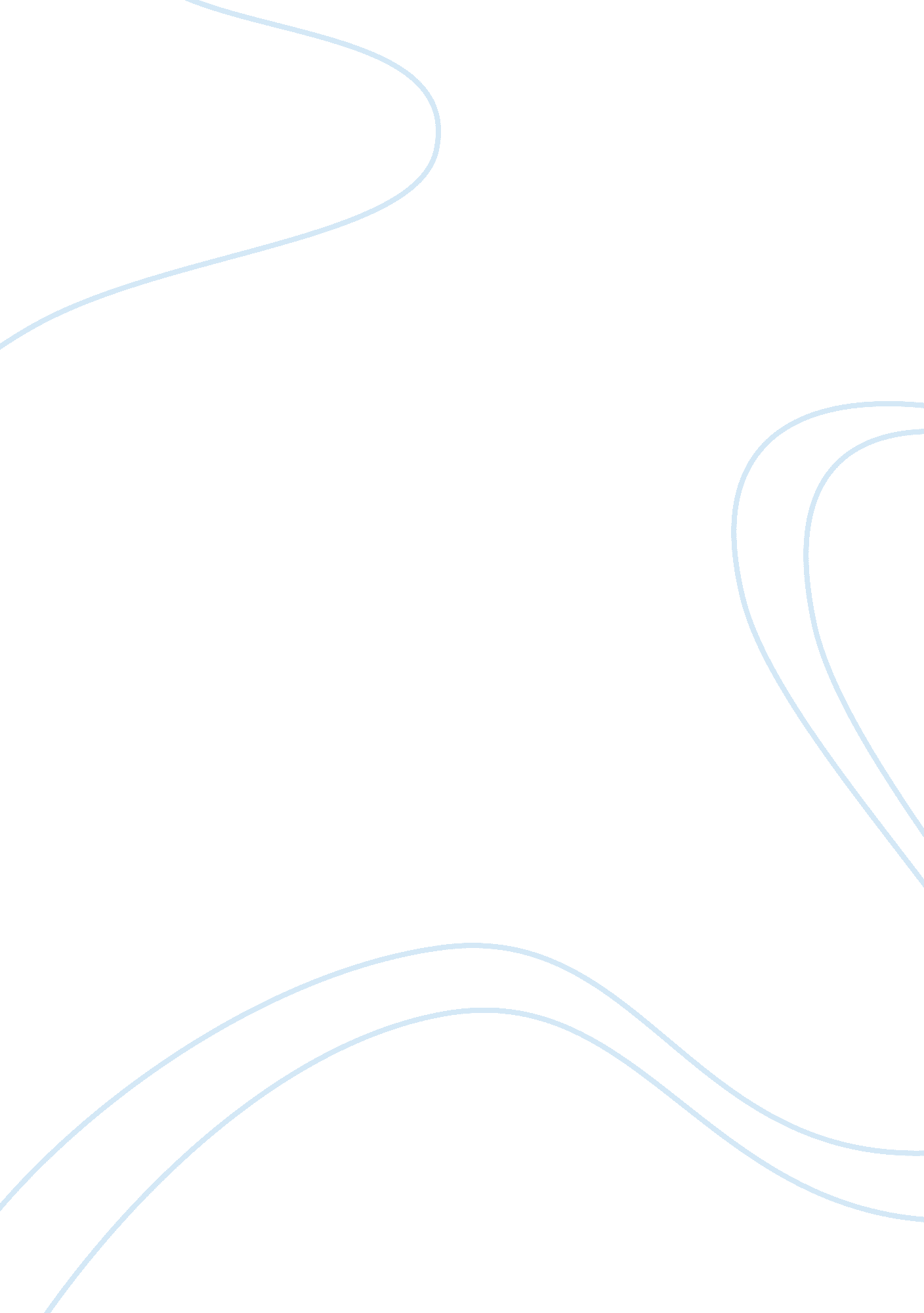 Biological criminal behavior - profile of andrea yates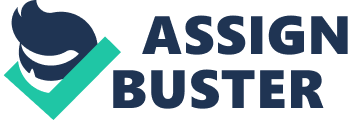 Judy Mazzucca Dysfunctional behavior or anxiety are two illness that produce results in the cerebrum. Experiencing these behaviors can cause indefinitely change to an individual. They are able to implement unrealistic things in the mind like voices, distrustfulness and pipedreams. At times, individuals with these type of diseases begin harming themselves. In different cases, when that does not feel sufficiently, the individual then will swing to harming and in some cases executing other individuals. Andrea Yates is exceptionally outstanding for her horrendous wrongdoings against her youngsters. Mrs. Yates is somebody who profoundly experienced dysfunctional behavior (post birth anxiety and baby blues psychosis). These sorts of dysfunctional behavior ladies endure subsequent to bringing forth their children, they are intense diseases. It took psychiatric medication and people in general a considerable measure time to acknowledge how genuine it can get. The case of Andrea Yates conveyed a different insight to humanity. July 2, 1964, Andrea Yates was born in Houston Texas. Yates was an extremely timid yet splendid young woman. Andrea Yates moved on from her secondary school, Milby High, as valedictorian in the year 1982. At the point when Yates graduated, she went ahead to go to the University of Texas for their wellbeing and science program. After diligent work and devotion, Yates was so pleased with her reviews that she graduated and turned into an enrolled nurture. Shortly after moving on from school she wedded the man she had always wanted, Rusty Yates. Right after marriage, Yates found she was pregnant with their first child. The married couple were very happy about the news. Not far after the birth of their son Yates hinted at some minor baby blues. Inside the following five years Yates brought forth two other youngsters, the couple at the season of their third tyke were living in Florida in a 38-foot trailer, with next to no family bolster. They chose to move back home to Texas. When they gave back, the family acquired a 350 ft. transport to live. A man let them know whether they proceeded with their corrupt ways their kids would smolder in hellfire. Yates acknowledged this, it stayed with her yet that did not prevent them from having more kids (A&E. 2012). In 1999 Yates and her significant other respected their fourth youngster, another kid into their effectively substantial family. Until this point, Yates was adapting to the misery which was minor yet being a homemaker of four youngsters, the worry of life was inflicting significant damage. A couple of months in the wake of brining home her fourth tyke Yates sank further into her post birth anxiety. Yates was so stressed and overlmed by June of 1999 that she considered the thought of taking her own life. After being in the hospital for seven days, Yates never admitted that she was emotionally unstable. Later sent home and provided with medicine to treat the post pregnancy anxiety, she noticed it was working well for her. Yates stopped the medication after the fourthteen day which made her wosen. Yates was fantasizing and unable to care for her small children. It was so critical that she started talking with the characters from television. In July, she begged her husband for him not to get in the way of her taking her own life as she held a knife on her neck. Corroded, her significant other, then conceded her to doctor’s facility again for a ten-day assessment. Having to follow up with her doctor, he noticed that Yates was not mentally stable. The doctor changed Yates medicines and she was able to go home to her family. As 1999 finished, Yates appeared to turning into the mother she needed and should have been. She was taking her meds, making the most of her kids and life appeared to be less distressing for her. As the year 2000 gets started, Yates comes to the surprise of being preganant with her fourth child. Her daughter was born in November of 2000. Back again into early 2001, Yates started to become hysterical. Yates doctor had to remove her from taking Haldol. Her doctor came to the conclusion that Yates was not in her right state of mind. The doctor thought that Yates was being affected for being a mother of several children. He essentially requesting that her concentrate on being solid and remain positive. This was simpler said than accomplished for Yates and nobody could foresee what this one activity would be trailed by. As 1999 finished, Yates appeared to turning into the mother she needed and expected to be. She was taking her meds, making the most of her youngsters and life appeared to be less unpleasant for her. Against her doctors will, Yates becomes pregnant with her fifth child. November 30, 2000 Yates and her husband bring a girl to this world. They are now pour boy and one girl, she tries hard to get comfortable with her life. In March 2001 Yates hit a hurricane and gradually began to winding wild, particularly after the demise her dad prior that month. Yates ran into talk with her therapist toward the finish of March of 2001 in the wake of talking with her he chose to take her off Haldol. Her therapist felt Yates was not in a long haul insane state, he recently felt that being a mother five was unpleasant now and again and life would improve for her. He basically requesting that her concentrate on being solid and remain positive. This was less demanding said than accomplished for Yates and nobody could anticipate what this one activity would be trailed by. In May of 2001 Yates came back to the clinic she was there for then days in light of the fact that into her stay Yates asserted that she was fine and that she simply expected to figure out how to deal with her life and stress better. Be that as it may, not long after her arrival home from this visit Yates started to self-hurt once more, quit conveying, declined to sustain her youngsters and had started to peruse the book of scriptures lavishly. Yates was persuaded that in the event that she didn’t do what the voices were advising her to do that her youngsters would be sent to damnation for all endlessness. On June 20, 2001 Yates went into her lavatory feeling the tub with water while her youngsters played in the family room, nobody could envision the arrangements that were disentangling in Yates head as the voices squeezed her squeezed her. Yates wrapped up the tub and got the most youthful kid, her lone little girl first. From her she advanced from the most youthful to most established holding every one under the water suffocating them. One by one Yates laid them on the quaint little inn mind she thought she had spared her youngsters from the doors of hellfire, to her in her mind they were currently blessed messengers, and they were spared. Yates spouse, Rusty, returned home later that night to make a horrifying disclosure he strolled in the space to discover every one of his youngsters laying their as though they were dozing yet upon him looking nearer he realized that they were no more. All Yates could state to him and the police was, “ the fiend said on the off chance that they lived and I didn’t spare them he would take them to damnation to blaze, I spared them”. Yates remained in a mental state week after the wrongdoing had happened, she demonstrated no feelings toward what she had done asserting that she was not a decent mother. She went ahead to state her children where terrible and that her youngsters were not growing effectively either. In the wake of being captured Yates needed to have a few specialists and therapists come into see her since she achieved a point where she would not nourish herself or deal with herself period. On the outside world thought Yates case was flooding the sensationalist newspapers and news, and the crazy piece of that was a considerable measure of mother felt for her and comprehended in light of her condition with post pregnancy anxiety and baby blues psychosis. Other however felt nauseated by the wrongdoing yet one thing was without a doubt Yates was not treated legitimately for her condition. Yates’ lawyers contended energetically and utilized the way that her specialists and specialists neglected to give her appropriate care for the most part as a result of protection issues yet none the less Yates was a ticking time bomb that needed legitimate prescription and treatment to help her with her issues. In 2002, Yates was sentenced to capital murder, sentenced to life in jail with conceivable parole once the forty years is finished. There was an annulment for Yates conviction in July 2006 because of proof her legal counselors spoke to on her mental state, Yates was then found not liable because of craziness. Not long after the decision Yates was transported to Vernon Texas mental office called North Texas State Hospital. Ideal on time in 2007, in any case, Yates was relocated again to another mental recuperating office in Kerriville, Texas as she posed not to be a hazard to staff or herself. Subsequent to examining and checking on this case one can be left with question toward the end, why did Andrea Yates carry out this awful wrongdoing? The appropriate response is dysfunctional behavior, this is a genuine condition regardless of what sort of emotional instability a man may have and it should be tended to and treated effectively. Dr. Gerald Harris, who is a clinical therapist, has talked with Yates on a few distinct events to attempt and comprehend why and furthermore analyze precisely what is new with her. On those visits Yates had expressed similar things that she has initially that the demon had been conversing with her, that she should have been rebuffed for not being a decent mother to her kids, and that her kids were terrible as a result of her and her decisions (Crime and Punishment. 2012). Yates was experiencing baby blues psychosis, even after that could have formed into jumpy schizophrenia which adds to the voices and fantasies. The individual, as Yates, is not in tuned with reality and they can’t understand what is genuine or separated of their creative energy. For Andrea Yates the demon, the voices and her inclination towards life and her kids where all genuine for her she couldn’t characterize that line. On account of the times of research, which missed the mark for Yates in her time since we were still not as cutting edge with maladjustment even that short a period prior, we can now characterize prior phases of psychopathy. The main issue is they imitate a considerable measure of different things so most guardians don’t get on until it’s past the point of no return when taking a gander at it prior on in an individual’s life, these are ceaseless lying, taking and needing to begin battles. Yates obviously did not demonstrate any manifestations in early life it was not until after her third youngster that post birth anxiety and baby blues psychosis assumed control. At the point when a lady is encountering post pregnancy anxiety a lady will experience the manifestations of being jumpy, whimsical, and silly. Some lady don’t understand that they are experiencing this and in some cases to not connect for help since they don’t comprehend what is going on. Without treatment or help these manifestations can advance bringing about a lady to fantasize, do self-damage, or mischief others incorporating their youngsters however in their mind they don’t understand they are doing anything incorrectly to them it feels right and alright. These are the side effects and feeling that Yates experienced, yet help was there is quite recently fizzled her. Maladjustment of any sort is a genuine condition and ought to dependably be dealt with so. References Crime and Punishment. (2012). Retrieved fromhttp://www. about. com/people/andrea_yates A&E. (2012). Retrieved fromhttp://www. biography. com/people/andrea-yates-235801 